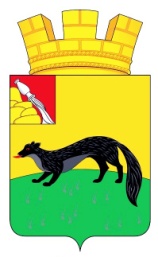 АДМИНИСТРАЦИЯ ГОРОДСКОГО ПОСЕЛЕНИЯ – ГОРОД БОГУЧАРБОГУЧАРСКОГО МУНИЦИПАЛЬНОГО РАЙОНАВОРОНЕЖСКОЙ ОБЛАСТИ ПОСТАНОВЛЕНИЕ от «25» октября  2021 года  № 232 		                                             г. БогучарОб утверждении отчета об исполнениибюджета городского поселения – город Богучар за  9 месяцев  2021 года  В соответствии со статьей  264.2  Бюджетного Кодекса  Российской Федерации, решением Совета народных депутатов городского поселения – город Богучар Богучарского муниципального района Воронежской области от 21.07.2021г. № 80  «Об утверждении  Положения о бюджетном процессе в городском поселении – город Богучар», администрация городского поселения – город Богучар  постановляет:1. Утвердить отчет об исполнении бюджета городского поселения – город Богучар за 9 месяцев 2021 года  по доходам в сумме 57 523,0 тыс. рублей, в том числе по собственным доходам 31 950,7 тыс. рублей, по расходам в сумме 70 932,9  тыс. рублей  согласно приложению.2. Контроль за исполнением  настоящего  постановления  оставляю за собой.Глава  администрации городскогопоселения – город Богучар                                                 И.М. Нежельский                                                                                                                                                                        Приложение                                                                                                        к постановлению администрации                                                                                                    городского поселения - город Богучар                                                                                                  от  25.10.2021  № 232Отчет об исполнении  бюджета городского поселения – город Богучар за 9 месяцев  2021  года                                                                                                                                  тыс. рублейНАИМЕНОВАНИЕ  ПОКАЗАТЕЛЕЙУТОЧНЕННЫЙ ПЛАН на 01.10.21г.ИСПОЛНЕНО на 01.10. 2021  г.                                                                                                                                                                                                                                                                                                                          123Д О Х О Д Ы58 231,031 950,7НАЛОГИ НА ПРИБЫЛЬ, ДОХОДЫ30 850,020 705,5Налог на доходы физических лиц30 850,020 705,5НАЛОГИ НА ТОВАРЫ (РАБОТЫ, УСЛУГИ), РЕАЛИЗУЕМЫЕ НА ТЕРРИТОРИИ РФ1 574,01 166,9Акцизы1 574,01 166,9НАЛОГИ НА СОВОКУПНЫЙ ДОХОД1 200,01 062,0Единый сельскохозяйственный налог1 200,01 062,0НАЛОГИ НА ИМУЩЕСТВО23 125,07 546,2Налог на имущество физических лиц5 100,0440,2Земельный налог18 025,07 106,0ДОХОДЫ ОТ ИСПОЛЬЗОВАНИЯ ИМУЩЕСТВА, НАХОДЯЩЕГОСЯ В МУНИЦИПАЛЬНОЙ СОБСТВЕННОСТИ1 482,01 052,7Арендная плата за землю1 470,0990,0Прочие поступления от использования имущества, находящегося в собственности городских поселений12,062,7ДОХОДЫ ОТ ПРОДАЖИ МАТЕРИАЛЬНЫХ  И НЕМАТЕРИАЛЬНЫХ АКТИВОВ-152,3Доходы от продажи земельных участков, государственная собственность на которые не разграничена и которые расположены в границах городских поселений-152,3ШТРАФЫ,  САНКЦИИ, ВОЗМЕЩЕНИЕ УЩЕРБА-250,2Штрафы,  неустойки, пени, уплаченные в случае просрочки  исполнения поставщиком (подрядчиком, исполнителем) обязательств, предусмотренных  муниципальным контрактом, заключенным муниципальным органом, казенным учреждением городского поселения-249,2ПРОЧИЕ НЕНАЛОГОВЫЕ ДОХОДЫ14,9Прочие неналоговые доходы бюджета городских поселений14,9БЕЗВОЗМЕЗДНЫЕ ПОСТУПЛЕНИЯ 129 425,925 572,3Дотации бюджетам субъектов РФ и муниципальных образований 1 277,8958,5Дотация бюджетам городских поселений на выравнивание бюджетной обеспеченности1 277,8958,5Субсидии бюджетам бюджетной системы Российской Федерации (межбюджетные субсидии)49 576,07 048,5Субсидии бюджетам городских поселений на осуществление дорожной деятельности в отношении автомобильных дорог общего пользования, а также капитального ремонта и ремонта дворовых территорий многоквартирных домов, проездов к дворовым территориям многоквартирных домов населенных пунктов (межбюджетные субсидии)15 465,0-Субсидии бюджетам городских поселений на реализацию программ формирования современной городской среды17 609,96 868,5Прочие субсидии бюджетам городских поселений16 501,1180,0Иные межбюджетные трансферты78 572,117 565,3Межбюджетные трансферты, передаваемые бюджетам городских поселений на создание комфортной городской среды в малых городах и исторических поселениях – победителях всероссийского конкурса50 000,014 993,2Прочие межбюджетные трансферты, передаваемые бюджетам городских поселений28 572,12 572,1ВСЕГО ДОХОДОВ187 656,957 523,0Р А С Х О Д ЫОБЩЕГОСУДАРСТВЕННЫЕ ВОПРОСЫ19 715,113 053,6НАЦИОНАЛЬНАЯ БЕЗОПАСНОСТЬ И ПРАВООХРАНИТЕЛЬНАЯ ДЕЯТЕЛЬНОСТЬ140,0-НАЦИОНАЛЬНАЯ ЭКОНОМИКА17 638,954,7ЖИЛИЩНО-КОММУНАЛЬНОЕ ХОЗЯЙСТВО157 251,455 159,4КУЛЬТУРА И КИНЕМАТОГРАФИЯ1 378,0963,0СОЦИАЛЬНАЯ ПОЛИТИКА830,0605,8в т.ч. муниципальные пенсии480,0380,8ФИЗИЧЕСКАЯ КУЛЬТУРА И СПОРТ1 200,01 095,7ОБСЛУЖИВАНИЕ ГОСУДАРСТВЕННОГО (МУНИЦИПАЛЬНОГО ) ДОЛГА0,70,7ИТОГО РАСХОДОВ198 154,170 932,9РЕЗУЛЬТАТ  ИСПОЛНЕНИЯ БЮДЖЕТА (дефицит/профицит)-10 497,2- 13 409,9